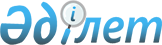 Қазақстан Республикасы Yкiметiнiң 2002 жылғы 19 желтоқсандағы N 1324 қаулысына өзгерiстер енгiзу туралыҚазақстан Республикасы Үкіметінің 2005 жылғы 30 желтоқсандағы N 1318 Қаулысы

      Қазақстан Республикасының Үкiметi  ҚАУЛЫ ЕТЕДI : 

      1. "Трансшекаралық өзендердi пайдалану мен қорғау жөнiндегi қазақстан-қытай бiрлескен комиссиясының қазақстандық бөлiгiнiң құрамын бекiту туралы" Қазақстан Республикасы Үкiметiнiң 2002 жылғы 19 желтоқсандағы N 1324  қаулысына  мынадай өзгерiстер енгiзiлсiн: 

      көрсетiлген қаулымен бекiтiлген Трансшекаралық өзендердi пайдалану мен қорғау жөнiндегi бiрлескен қазақстан-қытай комиссиясының қазақстандық бөлiгiнiң құрамына: 

      Айтжанов          - Қазақстан Республикасының Ауыл шаруашылығы 

      Дулат Нулиұлы       вице-министрi, өкiл болып енгiзiлсiн;       көрсетiлген құрамнан Евниев Арман Қайратұлы шығарылсын. 

      2. Осы қаулы қол қойылған күнінен бастап қолданысқа енгiзiледi.        Қазақстан Республикасының 

      Премьер-Министрі 
					© 2012. Қазақстан Республикасы Әділет министрлігінің «Қазақстан Республикасының Заңнама және құқықтық ақпарат институты» ШЖҚ РМК
				